あなたのゼロカーボンチャレンジ取組シート　※このチャレンジを郵送等で応募する場合には、裏面のアンケートも記入してください。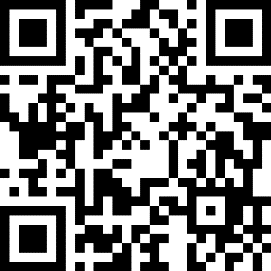 右側のQRコードから電子申請で応募することも可能です。（裏面の記入は不要です。）〇あなたのゼロカーボンチャレンジアンケート・郵送等で抽選等に応募される方はご記入ください。右側のQRコードから抽選に応募できます。QRコードから応募する場合アンケートは未記入で構いません。・表彰と豪華景品が当たるかもしれないダブルチャンスに応募する場合には、以下の欄もご記入ください。〇注意事項　※応募前にご確認ください										取組名取組内容（自由記載です、写真などで活動を記録しましょう）取組内容（自由記載です、写真などで活動を記録しましょう）チャレンジ期間　　　　年　　　月　　　日　　　～　　　　年　　　月　　　日　（　　　日間）チャレンジ期間　　　　年　　　月　　　日　　　～　　　　年　　　月　　　日　（　　　日間）住　所〒〒〒〒富士市在住　・　富士市在勤富士市在住　・　富士市在勤富士市在住　・　富士市在勤富士市在住　・　富士市在勤氏　名電話番号メールアドレス性　別男　・　女　・　その他　・　回答しない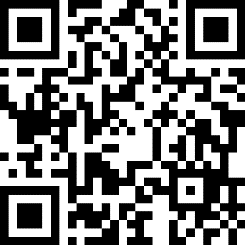 男　・　女　・　その他　・　回答しない男　・　女　・　その他　・　回答しない年齢層０～12歳　・　13～18歳　・　19～29歳　・　30代　・　40代　・　50代　・　60代　・　70代　・　80歳以上０～12歳　・　13～18歳　・　19～29歳　・　30代　・　40代　・　50代　・　60代　・　70代　・　80歳以上０～12歳　・　13～18歳　・　19～29歳　・　30代　・　40代　・　50代　・　60代　・　70代　・　80歳以上０～12歳　・　13～18歳　・　19～29歳　・　30代　・　40代　・　50代　・　60代　・　70代　・　80歳以上０～12歳　・　13～18歳　・　19～29歳　・　30代　・　40代　・　50代　・　60代　・　70代　・　80歳以上０～12歳　・　13～18歳　・　19～29歳　・　30代　・　40代　・　50代　・　60代　・　70代　・　80歳以上０～12歳　・　13～18歳　・　19～29歳　・　30代　・　40代　・　50代　・　60代　・　70代　・　80歳以上０～12歳　・　13～18歳　・　19～29歳　・　30代　・　40代　・　50代　・　60代　・　70代　・　80歳以上ニックネーム（任意）何で知りましたか？何で知りましたか？テレビ　・　新聞　・　ラジオ放送　・　広報ふじ　・　イベント　・　チラシ　・　Facebook　・　Instagram　・　Twitter　・　環境総務課ウェブサイト　・　知人、友人から聞いたその他（　　　　　　　　　　　　　　　　　　　　　　　　　　　　　　　　　　　　　　　　　　　　　　　　　　　　　　　　　　　　　　　　　　　　　　　　　　　　　　）※複数選択可テレビ　・　新聞　・　ラジオ放送　・　広報ふじ　・　イベント　・　チラシ　・　Facebook　・　Instagram　・　Twitter　・　環境総務課ウェブサイト　・　知人、友人から聞いたその他（　　　　　　　　　　　　　　　　　　　　　　　　　　　　　　　　　　　　　　　　　　　　　　　　　　　　　　　　　　　　　　　　　　　　　　　　　　　　　　）※複数選択可テレビ　・　新聞　・　ラジオ放送　・　広報ふじ　・　イベント　・　チラシ　・　Facebook　・　Instagram　・　Twitter　・　環境総務課ウェブサイト　・　知人、友人から聞いたその他（　　　　　　　　　　　　　　　　　　　　　　　　　　　　　　　　　　　　　　　　　　　　　　　　　　　　　　　　　　　　　　　　　　　　　　　　　　　　　　）※複数選択可テレビ　・　新聞　・　ラジオ放送　・　広報ふじ　・　イベント　・　チラシ　・　Facebook　・　Instagram　・　Twitter　・　環境総務課ウェブサイト　・　知人、友人から聞いたその他（　　　　　　　　　　　　　　　　　　　　　　　　　　　　　　　　　　　　　　　　　　　　　　　　　　　　　　　　　　　　　　　　　　　　　　　　　　　　　　）※複数選択可テレビ　・　新聞　・　ラジオ放送　・　広報ふじ　・　イベント　・　チラシ　・　Facebook　・　Instagram　・　Twitter　・　環境総務課ウェブサイト　・　知人、友人から聞いたその他（　　　　　　　　　　　　　　　　　　　　　　　　　　　　　　　　　　　　　　　　　　　　　　　　　　　　　　　　　　　　　　　　　　　　　　　　　　　　　　）※複数選択可テレビ　・　新聞　・　ラジオ放送　・　広報ふじ　・　イベント　・　チラシ　・　Facebook　・　Instagram　・　Twitter　・　環境総務課ウェブサイト　・　知人、友人から聞いたその他（　　　　　　　　　　　　　　　　　　　　　　　　　　　　　　　　　　　　　　　　　　　　　　　　　　　　　　　　　　　　　　　　　　　　　　　　　　　　　　）※複数選択可テレビ　・　新聞　・　ラジオ放送　・　広報ふじ　・　イベント　・　チラシ　・　Facebook　・　Instagram　・　Twitter　・　環境総務課ウェブサイト　・　知人、友人から聞いたその他（　　　　　　　　　　　　　　　　　　　　　　　　　　　　　　　　　　　　　　　　　　　　　　　　　　　　　　　　　　　　　　　　　　　　　　　　　　　　　　）※複数選択可テレビ　・　新聞　・　ラジオ放送　・　広報ふじ　・　イベント　・　チラシ　・　Facebook　・　Instagram　・　Twitter　・　環境総務課ウェブサイト　・　知人、友人から聞いたその他（　　　　　　　　　　　　　　　　　　　　　　　　　　　　　　　　　　　　　　　　　　　　　　　　　　　　　　　　　　　　　　　　　　　　　　　　　　　　　　）※複数選択可テレビ　・　新聞　・　ラジオ放送　・　広報ふじ　・　イベント　・　チラシ　・　Facebook　・　Instagram　・　Twitter　・　環境総務課ウェブサイト　・　知人、友人から聞いたその他（　　　　　　　　　　　　　　　　　　　　　　　　　　　　　　　　　　　　　　　　　　　　　　　　　　　　　　　　　　　　　　　　　　　　　　　　　　　　　　）※複数選択可参加したきっかけは？参加したきっかけは？　暮らしの脱炭素化に興味がある　・　ゼロカーボンシティに協力したい　・　省エネ（光熱費やガソリン代の削減）をしたかった　・　これまでも取り組んでいた　　　　　　　　　　※複数選択可ゼロカーボンチャレンジアンバサダーがやっていた　・楽しそうだった　・　手軽そうだった　・　子供がやりたがった　・　景品が魅力的だった　・　その他（　　　　　　　　　　　　　　）　　暮らしの脱炭素化に興味がある　・　ゼロカーボンシティに協力したい　・　省エネ（光熱費やガソリン代の削減）をしたかった　・　これまでも取り組んでいた　　　　　　　　　　※複数選択可ゼロカーボンチャレンジアンバサダーがやっていた　・楽しそうだった　・　手軽そうだった　・　子供がやりたがった　・　景品が魅力的だった　・　その他（　　　　　　　　　　　　　　）　　暮らしの脱炭素化に興味がある　・　ゼロカーボンシティに協力したい　・　省エネ（光熱費やガソリン代の削減）をしたかった　・　これまでも取り組んでいた　　　　　　　　　　※複数選択可ゼロカーボンチャレンジアンバサダーがやっていた　・楽しそうだった　・　手軽そうだった　・　子供がやりたがった　・　景品が魅力的だった　・　その他（　　　　　　　　　　　　　　）　　暮らしの脱炭素化に興味がある　・　ゼロカーボンシティに協力したい　・　省エネ（光熱費やガソリン代の削減）をしたかった　・　これまでも取り組んでいた　　　　　　　　　　※複数選択可ゼロカーボンチャレンジアンバサダーがやっていた　・楽しそうだった　・　手軽そうだった　・　子供がやりたがった　・　景品が魅力的だった　・　その他（　　　　　　　　　　　　　　）　　暮らしの脱炭素化に興味がある　・　ゼロカーボンシティに協力したい　・　省エネ（光熱費やガソリン代の削減）をしたかった　・　これまでも取り組んでいた　　　　　　　　　　※複数選択可ゼロカーボンチャレンジアンバサダーがやっていた　・楽しそうだった　・　手軽そうだった　・　子供がやりたがった　・　景品が魅力的だった　・　その他（　　　　　　　　　　　　　　）　　暮らしの脱炭素化に興味がある　・　ゼロカーボンシティに協力したい　・　省エネ（光熱費やガソリン代の削減）をしたかった　・　これまでも取り組んでいた　　　　　　　　　　※複数選択可ゼロカーボンチャレンジアンバサダーがやっていた　・楽しそうだった　・　手軽そうだった　・　子供がやりたがった　・　景品が魅力的だった　・　その他（　　　　　　　　　　　　　　）　　暮らしの脱炭素化に興味がある　・　ゼロカーボンシティに協力したい　・　省エネ（光熱費やガソリン代の削減）をしたかった　・　これまでも取り組んでいた　　　　　　　　　　※複数選択可ゼロカーボンチャレンジアンバサダーがやっていた　・楽しそうだった　・　手軽そうだった　・　子供がやりたがった　・　景品が魅力的だった　・　その他（　　　　　　　　　　　　　　）　　暮らしの脱炭素化に興味がある　・　ゼロカーボンシティに協力したい　・　省エネ（光熱費やガソリン代の削減）をしたかった　・　これまでも取り組んでいた　　　　　　　　　　※複数選択可ゼロカーボンチャレンジアンバサダーがやっていた　・楽しそうだった　・　手軽そうだった　・　子供がやりたがった　・　景品が魅力的だった　・　その他（　　　　　　　　　　　　　　）　　暮らしの脱炭素化に興味がある　・　ゼロカーボンシティに協力したい　・　省エネ（光熱費やガソリン代の削減）をしたかった　・　これまでも取り組んでいた　　　　　　　　　　※複数選択可ゼロカーボンチャレンジアンバサダーがやっていた　・楽しそうだった　・　手軽そうだった　・　子供がやりたがった　・　景品が魅力的だった　・　その他（　　　　　　　　　　　　　　）　感　想感　想おもしろかった　・　つまらなかった　・　手軽（簡単）だった　・　難しかった　・　継続する　・　できたら継続したい　・継続しない（できない・できなそう）　・　感想無しよくわからなかった　・　その他（　　　　　　　　　　　　　　　　　　　　　　　　　　　　　　　　　　　　　　　　　　　　　　　　　　　　　　　　　　　）　　　　　　　※複数選択可おもしろかった　・　つまらなかった　・　手軽（簡単）だった　・　難しかった　・　継続する　・　できたら継続したい　・継続しない（できない・できなそう）　・　感想無しよくわからなかった　・　その他（　　　　　　　　　　　　　　　　　　　　　　　　　　　　　　　　　　　　　　　　　　　　　　　　　　　　　　　　　　　）　　　　　　　※複数選択可おもしろかった　・　つまらなかった　・　手軽（簡単）だった　・　難しかった　・　継続する　・　できたら継続したい　・継続しない（できない・できなそう）　・　感想無しよくわからなかった　・　その他（　　　　　　　　　　　　　　　　　　　　　　　　　　　　　　　　　　　　　　　　　　　　　　　　　　　　　　　　　　　）　　　　　　　※複数選択可おもしろかった　・　つまらなかった　・　手軽（簡単）だった　・　難しかった　・　継続する　・　できたら継続したい　・継続しない（できない・できなそう）　・　感想無しよくわからなかった　・　その他（　　　　　　　　　　　　　　　　　　　　　　　　　　　　　　　　　　　　　　　　　　　　　　　　　　　　　　　　　　　）　　　　　　　※複数選択可おもしろかった　・　つまらなかった　・　手軽（簡単）だった　・　難しかった　・　継続する　・　できたら継続したい　・継続しない（できない・できなそう）　・　感想無しよくわからなかった　・　その他（　　　　　　　　　　　　　　　　　　　　　　　　　　　　　　　　　　　　　　　　　　　　　　　　　　　　　　　　　　　）　　　　　　　※複数選択可おもしろかった　・　つまらなかった　・　手軽（簡単）だった　・　難しかった　・　継続する　・　できたら継続したい　・継続しない（できない・できなそう）　・　感想無しよくわからなかった　・　その他（　　　　　　　　　　　　　　　　　　　　　　　　　　　　　　　　　　　　　　　　　　　　　　　　　　　　　　　　　　　）　　　　　　　※複数選択可おもしろかった　・　つまらなかった　・　手軽（簡単）だった　・　難しかった　・　継続する　・　できたら継続したい　・継続しない（できない・できなそう）　・　感想無しよくわからなかった　・　その他（　　　　　　　　　　　　　　　　　　　　　　　　　　　　　　　　　　　　　　　　　　　　　　　　　　　　　　　　　　　）　　　　　　　※複数選択可おもしろかった　・　つまらなかった　・　手軽（簡単）だった　・　難しかった　・　継続する　・　できたら継続したい　・継続しない（できない・できなそう）　・　感想無しよくわからなかった　・　その他（　　　　　　　　　　　　　　　　　　　　　　　　　　　　　　　　　　　　　　　　　　　　　　　　　　　　　　　　　　　）　　　　　　　※複数選択可おもしろかった　・　つまらなかった　・　手軽（簡単）だった　・　難しかった　・　継続する　・　できたら継続したい　・継続しない（できない・できなそう）　・　感想無しよくわからなかった　・　その他（　　　　　　　　　　　　　　　　　　　　　　　　　　　　　　　　　　　　　　　　　　　　　　　　　　　　　　　　　　　）　　　　　　　※複数選択可市ウェブサイトであなたのゼロカーボンチャレンジを紹介することに同意しますか？市ウェブサイトであなたのゼロカーボンチャレンジを紹介することに同意しますか？　　　　　同意する（ダブルチャンス応募条件です）　　・　　同意しないチャレンジの詳しい感想を記入してください。（実感できた効果・今後どんな取組を実施・継続したいかなど）・抽選応募についてこのシート（写し可）を環境総務課へFAX・郵送で提出、または応募フォームで電子申請すると、抽選で景品が当たります。当選連絡：当選された方にのみ、シートにご記入いただいた電話番号、またはメールアドレス宛てにご連絡いたします。景品受取：富士市役所10階の環境総務課へ平日9：00～17：00の間に受け取りに来てください。・ダブルチャンス（表彰と豪華副賞）について選定基準等：ダブルチャンスにご応募いただきましたあなたのゼロカーボンチャレンジの取組が効果的・継続的と認められるものを選定し、表彰と豪華副賞を贈呈します。　表彰：R4.11.27（日）に実施予定の表彰式へ可能であればご出席ください。表彰状と副賞をお渡しいたします※欠席の場合には富士市役所10階環境総務課まで受け取りに来てください。・お問合せ・提出先　富士市役所　環境総務課　環境政策担当　電話：0545-55-2902　メール：ka-kankyousoumu@div.city.fuji.shizuoka.jp・複数回応募について　応募期間内（R4.6.25～10.23）に取り組んだあなたのゼロカーボンチャレンジごと（シートごと）に応募可能です。・ダブルチャンス（表彰と豪華副賞）について選定基準等：ダブルチャンスにご応募いただきましたあなたのゼロカーボンチャレンジの取組が効果的・継続的と認められるものを選定し、表彰と豪華副賞を贈呈します。　表彰：R4.11.27（日）に実施予定の表彰式へ可能であればご出席ください。表彰状と副賞をお渡しいたします※欠席の場合には富士市役所10階環境総務課まで受け取りに来てください。・お問合せ・提出先　富士市役所　環境総務課　環境政策担当　電話：0545-55-2902　メール：ka-kankyousoumu@div.city.fuji.shizuoka.jp